T-Mobile Czech Republic a. s. (dále jen „TMCZ“)a	Jméno/název společnosti:       IČ:       Zastoupena:       (dále jen „Účastník“)Číslo zákaznické smlouvy:       Telefonní číslo/čísla:       ČVOP:       ID objednávky přenesení čísla:      TMCZ a Účastník se dohodli na datu přenesení čísla následovně:Účastník a TMCZ se dohodli, že k přenesení výše uvedeného telefonního čísla/čísel dojde dne      .V         dne         	______________________	____________________________					Za TMCZ					Za účastníka				Jméno, razítko, podpis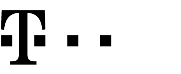 Dohoda o datu přenesení